проект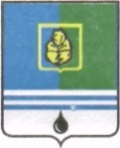 					РЕШЕНИЕДУМЫ ГОРОДА КОГАЛЫМАХанты-Мансийского автономного округа - ЮгрыОт «___»_______________20___г.                                                   №_______ О внесении изменения в решение Думы города Когалымаот 24.02.2016 №650-ГДВ соответствии со статьей 13.1 Федерального закона от 25.12.2008          №273-ФЗ «О противодействии коррупции», Уставом города Когалыма, Дума города Когалыма РЕШИЛА:1. В решение Думы города Когалыма от 24.02.2016 №650-ГД «Об утверждении Порядка освобождения от должности лиц, замещающих муниципальные должности в органах местного самоуправления города Когалыма, в связи с утратой доверия» (далее – решение) внести следующее изменение: Приложение к решению дополнить пунктом 10 следующего содержания:«10. Сведения о применении к лицу, замещающему муниципальную должность, взыскания в виде освобождения от должности в связи с утратой доверия за совершение коррупционного правонарушения включаются органом местного самоуправления, в котором это лицо замещало соответствующую должность, в реестр лиц, уволенных в связи с утратой доверия, предусмотренный статьей 15 Федерального закона от 25.12.2008 №273-ФЗ «О противодействии коррупции».».Настоящее решение вступает в силу с 01.01.2018.Опубликовать настоящее решение в газете «Когалымский вестник».    ПредседательГлава    Думы города Когалымагорода Когалыма    ____________ А.Ю.Говорищева____________  Н.Н.Пальчиков